Publicado en Aranjuez el 28/08/2014 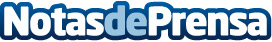 Supeco, el cash de tu negocio y de la familia abre en AranjuezLa alcaldesa de la localidad, María José Martínez de la Fuente, ha presidido el acto de inauguración del nuevo centro donde los empleados y familiares han sido los protagonistas. El establecimiento emplea a 33 personas de la zona de forma directaDatos de contacto:CarrefourNota de prensa publicada en: https://www.notasdeprensa.es/supeco-el-cash-de-tu-negocio-y-de-la-familia_1 Categorias: Consumo http://www.notasdeprensa.es